Formularz zgłaszania Projektów 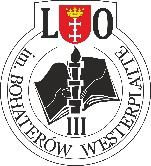 w ramach Budżetu Uczniowskiego 2023 Skrócona nazwa Projektu Skrócona nazwa Projektu Skrócona nazwa Projektu Skrócona nazwa Projektu Skrócona nazwa Projektu Skrócona nazwa Projektu Skrócona nazwa Projektu Pełna nazwa Projektu Pełna nazwa Projektu Pełna nazwa Projektu Pełna nazwa Projektu Pełna nazwa Projektu Pełna nazwa Projektu Pełna nazwa Projektu Koszt projektu (brutto, PLN) Koszt projektu (brutto, PLN) Koszt projektu (brutto, PLN) Koszt projektu (brutto, PLN) Koszt projektu (brutto, PLN) Koszt projektu (brutto, PLN) Koszt projektu (brutto, PLN) Zakupy bezpośrednie Zakupy bezpośrednie Usługi (np. montaż) Usługi (np. montaż) Inne Inne Koszt całkowity Opis i uzasadnienie3 Opis i uzasadnienie3 Opis i uzasadnienie3 Opis i uzasadnienie3 Opis i uzasadnienie3 Opis i uzasadnienie3 Opis i uzasadnienie3 Wnioskodawcy Wnioskodawcy Wnioskodawcy Wnioskodawcy Wnioskodawcy Wnioskodawcy Wnioskodawcy Imię  Nazwisko Nazwisko Klasa Klasa Podpis Podpis Osoba kontaktowa z Wnioskodawców Osoba kontaktowa z Wnioskodawców Osoba kontaktowa z Wnioskodawców Osoba kontaktowa z Wnioskodawców Osoba kontaktowa z Wnioskodawców Osoba kontaktowa z Wnioskodawców Osoba kontaktowa z Wnioskodawców Imię Nazwisko Nazwisko Email Email Email Telefon Wsparcie nauczycielaWsparcie nauczycielaWsparcie nauczycielaWsparcie nauczycielaWsparcie nauczycielaWsparcie nauczycielaWsparcie nauczycielaImięImięImięNazwiskoNazwiskoNazwiskoNazwisko